РОССИЙСКАЯ ФЕДЕРАЦИЯ
БЕЛГОРОДСКАЯ ОБЛАСТЬ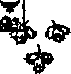 АДМИНИСТРАЦИЯ МУНИЦИПАЛЬНОГО РАЙОНА
«КРАСНЕНСКИЙ РАЙОН»РАСПОРЯЖЕНИЕ30             мая	2012 года	№ 528-рОб утверждении порядка уведомления муниципальными служащими Красненского района представителя нанимателя о намерении выполнять иную оплачиваемую работу(в ред. распоряжения администрации района от 02.12.2019 г. № 1059-р)В соответствии с ч. 2 ст. 11 Федерального закона от 02.03.2007 года            № 25-ФЗ «О муниципальной службе в Российской Федерации», в целях предотвращения конфликта интересов на муниципальной службе и в связи с необходимостью установления единого порядка уведомления муниципальными служащими Красненского района представителя нанимателя о намерении выполнять иную оплачиваемую работу:Утвердить порядок уведомления муниципальными служащими Красненского района представителя нанимателя о намерении выполнять иную оплачиваемую работу (прилагается).Отделу муниципальной службы и кадров аппарата главы администрации района ознакомить муниципальных служащих района с настоящим распоряжением.Рекомендовать администрациям сельских поселений Красненского района руководствоваться порядком уведомления муниципальными служащими Красненского района представителя нанимателя о намерении выполнять иную оплачиваемую работу.Контроль за выполнением настоящего распоряжения возложить на первого заместителя главы администрации муниципального района - руководителя аппарата главы администрации муниципального района Боеву Г.И.Глава администрации Красненского района                                                                А.ПолторабатькоПриложение к распоряжению администрации муниципального района «Красненский район»Белгородской области«30» мая 2012 № 528-рПорядок уведомлениямуниципальными служащими Красненского района представителя нанимателя о намерении выполнять иную оплачиваемую работу(в ред. распоряжения администрации района от 02.12.2019 г. № 1059-р)Настоящий порядок уведомления муниципальными служащими Красненского района представителя нанимателя о намерении выполнять иную оплачиваемую работу (далее - порядок) разработан в целях предотвращения возникновения конфликта интересов на муниципальной службе и устанавливает единый порядок уведомления представителя нанимателя о предстоящем выполнении муниципальным служащим иной оплачиваемой работы.Выполнение муниципальным служащим иной оплачиваемой работы должно осуществляться вне служебного времени с соблюдением служебного распорядка органа местного самоуправления и условий трудового договора (служебного контракта).Муниципальный служащий уведомляет представителя нанимателя о намерении выполнять иную оплачиваемую работу до начала ее выполнения.Уведомление представителя нанимателя о намерении выполнять иную оплачиваемую работу (далее - уведомление) составляется муниципальным служащим по форме согласно приложению 1 к настоящему порядку.Уведомление должно содержать следующие сведения:наименование организации (учреждения), в которой предполагается осуществление иной оплачиваемой работы;наименование должности, по которой предполагается осуществление иной оплачиваемой работы;предполагаемый график занятости (сроки и время выполнения иной оплачиваемой работы);сведения о предстоящем виде деятельности, основные должностные обязанности.В случае если на момент подачи уведомления с муниципальным служащим заключен трудовой договор или договор гражданско - правового характера на выполнение иной оплачиваемой работы, к уведомлению прилагается копия соответствующего договора. В случае если такой договор не заключен на момент уведомления, копия соответствующего договора направляется представителю нанимателя в трехдневный срок с момента его заключения.4.1. Муниципальный служащий представляет уведомление для ознакомления руководителю структурного подразделения, в котором муниципальный служащий проходит службу.(в ред. распоряжения администрации района от 02.12.2019 г. № 1059-р)Уведомления муниципальных служащих подлежат регистрации кадровыми подразделениями структурных подразделений органов местного самоуправления района.Регистрация уведомления осуществляется кадровым подразделением в день его поступления в журнале регистрации уведомлений муниципальными служащими Красненского района представителя нанимателя о намерении выполнять иную оплачиваемую работу, составленном по форме согласно приложению 2 к настоящему порядку.Зарегистрированное и рассмотренное представителем нанимателя уведомление приобщается к личному делу муниципального служащего.Копия зарегистрированного уведомления выдается муниципальному служащему на руки под роспись либо направляется в течение 3 календарных дней со дня регистрации по почте о*.-уведомлением о вручении. На копии уведомления, подлежащего передаче муниципальному служащему, ставится отметка «Уведомление зарегистрировано» с указанием даты регистрации уведомления, фамилии, имени, отчества и должности лица, зарегистрировавшего данное уведомление. В случае усмотрения представителем нанимателя возможности возникновения конфликта интересов при выполнении муниципальным служащим  иной оплачиваемой работы, уведомление подлежит направлению для рассмотрения в установленном порядке в комиссию по соблюдению требований к служебному поведению муниципальных служащих и урегулированию конфликта интересов.(в ред. распоряжения администрации района от 02.12.2019 г. № 1059-р)Муниципальный служащий в течение трех дней со дня рассмотрения уведомления комиссией информируется кадровым подразделением структурного подразделения органа местного самоуправления о результатах рассмотрения уведомления комиссией, а также о предусмотренной законодательством ответственности в связи с исполнением работы, которая может повлечь конфликт интересов.В случае изменения муниципальным служащим графика выполнения иной оплачиваемой работы, а также при наличии иных обстоятельств, связанных с выполнением такой работы, муниципальный служащий уведомляет об этом представителя нанимателя в соответствии с настоящим порядком.При выполнении иной оплачиваемой работы муниципальный служащий обязан соблюдать установленные Федеральным законом от 02.03.2007 года № 25-ФЗ «О муниципальной службе в Российской Федерации» ограничения, запреты и требования к служебному поведению муниципального служащего, а также информировать представителя нанимателя о возникшем конфликте интересов или о возможности его возникновения.В случае несоблюдения муниципальным служащим при выполнении иной оплачиваемой работы установленных Федеральным законом от 02.03.2007 года № 25-ФЗ «О муниципальной службе в Российской Федерации» ограничений, запретов и требований к служебному поведению, муниципальный служащий несет ответственность в соответствии с действующим законодательством.Приложение № 1 к Порядку уведомления муниципальными служащими Красненского района представителя нанимателя о намерении выполнять иную оплачиваемую работуФорма________________________________(представителю нанимателя – наименование должности, Ф.И.О)_______________________________________________________________________________________________________________                                                        (наименование должности муниципальной службы,_________________________________________________      Ф.И.О)__________________________________________________________________________________________________УВЕДОМЛЕНИЕо намерении выполнять иную оплачиваемую работу (о выполнении иной оплачиваемой работы)В соответствии с частью 2 статьи 11 Федерального закона от 02 марта 2007 г. № 25-ФЗ «О муниципальной службе в Российской Федерации» я намерен(а) с «___» ________ 20___года приступить к выполнению иной оплачиваемой работы (указываются сведения о деятельности, которую намерен осуществлять муниципальный служащий):в ______________________________________________________________ , (наименование организации (учреждения), в которой предполагается осуществление иной оплачиваемой работы,___________________________________________________________________________________________________________________________________________________________________________   наименование должности, по которой предполагается осуществление иной                            оплачиваемой работыпо ________________________________________________________________________  (трудовому договору, гражданско-правовому договору, авторскому договору                           и т.п., номер, дата)___________________________________________________________________________                       ____________________________сведения о предстоящем виде деятельности, основные должностные обязанности___________________________________________________________________________       (указать характер выполняемой работы, например, "по обучению     студентов", "по ведению бухучета", "по написанию статей" и т.д.)Выполнение указанной работы не повлечет за собой конфликта интересов.При   выполнении   указанной   работы  обязуюсь  соблюдать  требования,предусмотренные Федеральным законом от 02.03.2007 года № 25-ФЗ «О муниципальной службе в Российской Федерации».Копию  трудового  договора (договора гражданско-правового характера) на выполнение иной оплачиваемой работы ________________________________________________________________ (прилагаю либо обязуюсь представить в 3-дневный срок с момента его заключения)           _____________________    __________________________                 (подпись)             (расшифровка подписи)                        "__" _____________ 20__ г.Ознакомлен:______________________________________               ______________________(должность,    Ф.И.О.    руководителя                    (дата, подпись)структурного подразделения, в котороммуниципальный служащий проходит службу)Регистрационный номер в журналерегистрации уведомлений                             __________Дата регистрации уведомления                        "__" __________ 20__ г.__________________________________         ________________________________ (фамилия, инициалы муниципального           (подпись муниципального служащего,  служащего, зарегистрировавшего                  зарегистрировавшего уведомление)          уведомление)    --------------------------------(в ред. распоряжения администрации района от 02.12.2019 г. № 1059-р)Приложение 2к порядку уведомления муниципальными служащими Красненского района представителя нанимателя о намерении выполнять иную оплачиваемую работуФорма журнала регистрации уведомлений муниципальными служащими
Красненского района представителя нанимателя
о намерении выполнять иную оплачиваемую работуЖурналрегистрации уведомлений муниципальными служащими Красненскогорайона представителя нанимателя
о намерении выполнять иную оплачиваемую работу№п/пФ.И.О.муниципальногослужащего,представившегоуведомлениеДолжностьмуниципальногослужащего, представившего уведомлениеДата поступленияуведомленияФ.И.О., подпись муниципального служащего, принявшего уведомлениеПодпись муниципального служащего в получении копии уведомленияПримечание1234567